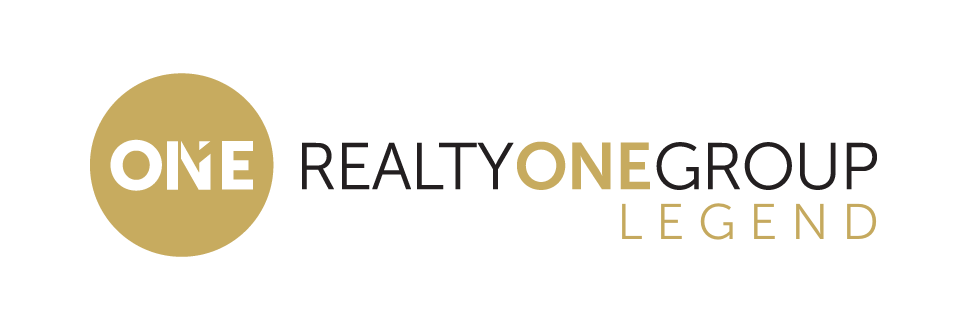 COMMISSION STATEMENT600 GETTY AVE SUITE 302CLIFTON, NJ 07011OFFICE # 973-772-0660FAX #  973-772-0333							Date: REAL ESTATE BROKERAGE COMMISSION:SELLER’S NAME:  BUYER’S NAME:  For consideration of services rendered in connection with the sale of the above captioned property:SALE PRICE:At the time of closing, PLEASE PROVIDE A COPY OF THE HUD-1 UNIFORM SETTLEMENT STATEMENT TORealtyONEGroup Legend  for our files.Thank you for your continued cooperation during this and all past and future transactions.  We look forwardto working with you again.Sincerely,RealtyONEGroup Legend 